OBJETIVO:La casa de la cultura ¨Lic. Ezequiel padilla” de coyuca de catalán, guerrero, tiene como objetivo el desarrollo cultural y ofrece clases de participación organizada en la promoción y difusión de la cultura en sus diferentes expresiones artísticas, fortaleciendo la identidad, nuestras costumbres y tradiciones. Así como la promoción y el impulso de los talentos.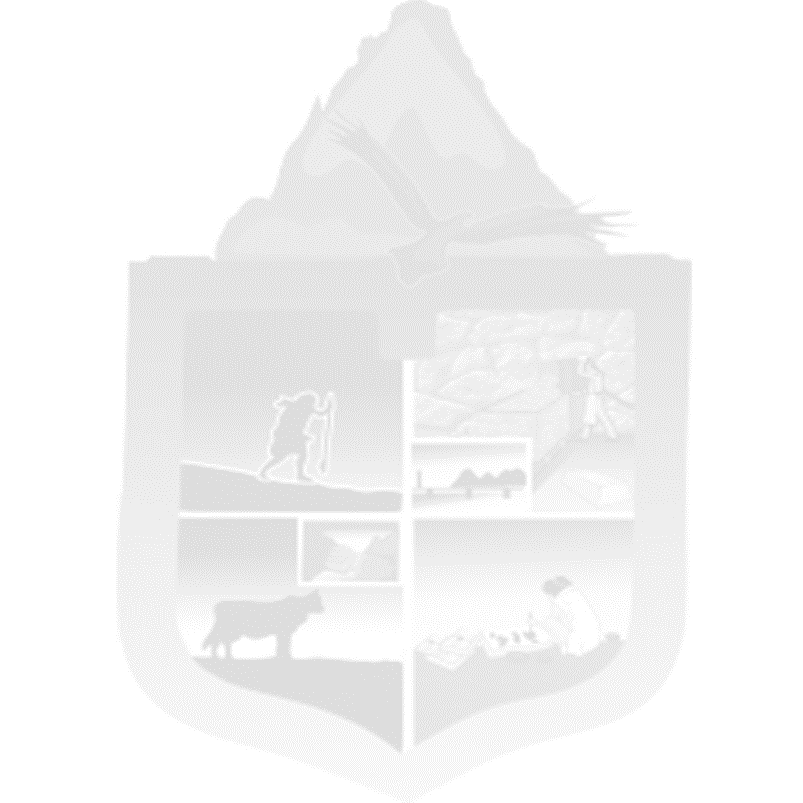 REQUISITOS PARA SU INGRESO:Acta de NacimientoCurpHORARIOS Y CENTRO DE ATENCIÓN Casa de la cultura Lic. Ezequiel padilla de lunes a viernes de 16:00 a 18:00 horas, ubicados en calle Alvaro Obregón S/N colonia centro, en Coyuca de catalán, Guerrero.TALLERES QUE OFERTATALLER DE MÚSICA REGIONAL: Con un promedio de 45 alumnos, se imparten clases para que aprendan a tocar los instrumentos como son: guitarra, violín, tololoche, guitarrón, requinto, vihuela, y tamborita, clases de vocalización y canto, aprenden a interpretar los gustos y sones, así como canciones populares de nuestra región. TALLER DE MÚSICA VERSATIL: con un promedio de 25 alumnos, que reciben clases para aprender a tocar instrumentos como batería, tarolas, timbales, acordeón, teclados, saxofón, trompeta, tuba, clarinete y tambora. Aprenden a interpretar música de diferentes géneros.DANZA FOLKLORICA: con un promedio de 40 alumnos, se les transmiten a los alumnos conocimientos de carácter técnicos- dancísticos. Que coadyuvan en el desarrollo de las habilidades motoras. La danza folclórica es una representación del folclore mexicano, en ella se reflejan ritos, cultura y tradiciones, los alumnos aprenden a bailar los gustos y sones de la tierra caliente y otros  bailes representativos de las diferentes regiones de nuestro estado y el de otros.TALLLER DE MANUALIDADES: Con 25 alumnas que adquieren conocimientos para desarrollar habilidades y destrezas, en la elaboración de cortinas de papel picado, cajas para regalo con papel corrugado, flores, moños, accesorios para la cocina, cojines, letras, llaveros y decoración para fiestas. TALLER DE TAEKWONDO: con 40 alumnos que practican esta disciplina de la defensa personal, que coadyuva en la autoestima, capacidades y habilidades. 